Sbor dobrovolných hasičů Určicea             Obecní úřad Určice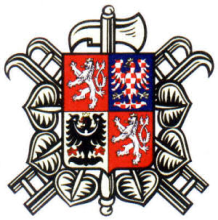                                             pořádají VÍTÁNÍ  JARA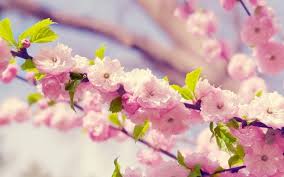 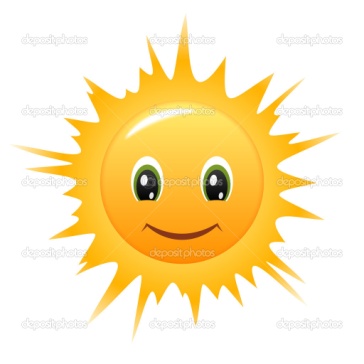       Sokolovna v Určicích.           Sobota 18. března 2023                 Začátek v 16:00 hod.Program: vystoupení dětí ze základní školytaneční skupina Šárky Miklíkovévystoupení: taneční duo  SI-MI                  POHÁDKA „ČERNÁ LIŠKA“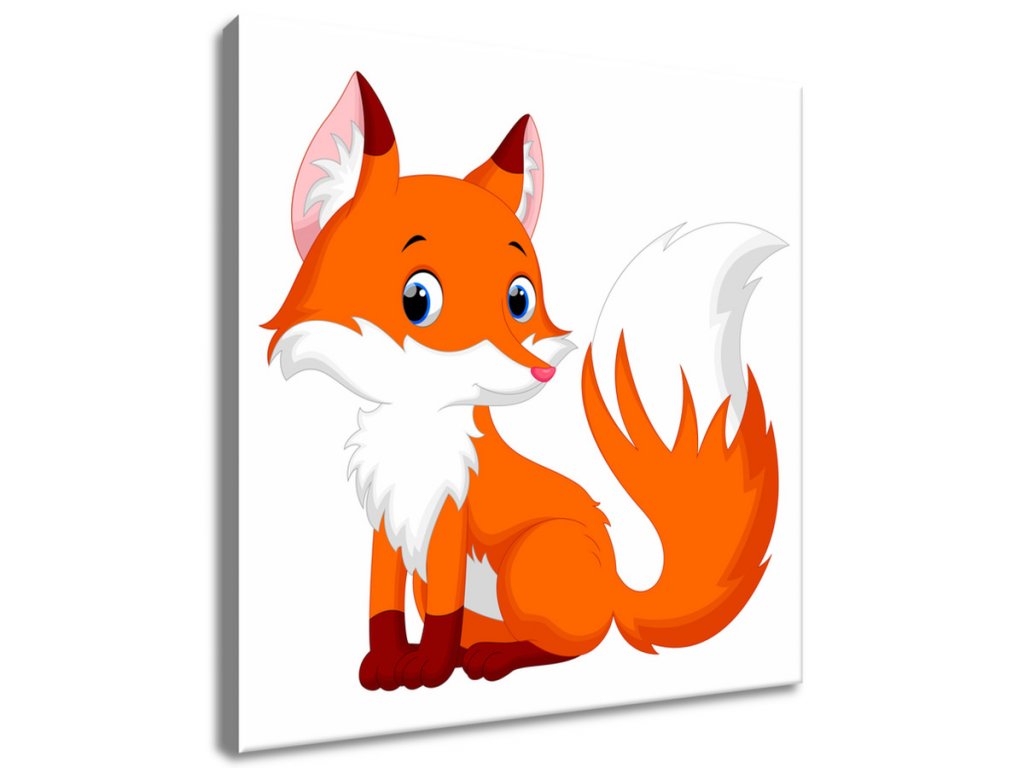                Diskotéka DJ – Vítězslav Švec         Bohatá tombola a občerstvení pro děti zajištěna.                                                         Vstupné dobrovolné!